
B u n j e v a č k i   N a c i o n a l n i   S a v i t
Национални савет буњевачке националне мањине
Nacionalni savit bunjevačke nacionalne manjine
National Council of the Bunjevac Ethnic Minority
___________________________________________________________________________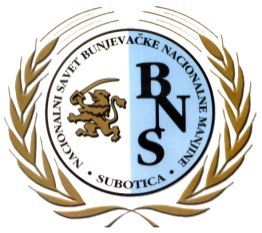 Na osnovu člana 14, Statuta Nacionalnog saveta bunjevačke nacionalne manjine, na 21. sidnici održanoj dana 13.6.2022. u Subatici, pod tačkom 4. „Donošenje odluke osnivanju radnog tima za popis” doneta je:Odluka br. 19/2022Imenuje se radni tim za popis stanovništva:Pridsidnik radnog tima dr Suzana Kujundžić OstojićČlan- zadužen za Subaticu Veljko VojnićČlan - zadužen za Sombor Dejan ParčetićNacionalni savit bunjevačke nacionalne manjinePridsidnica dr Suzana Kujundžić Ostojić s.r.Srbija – 24000 Subatica, Trg cara Jovana Nenada 15/V
Tel./Fax: +381 24 554 881, e–mail: bunjnacsav@gmail.com 